Publicado en  el 02/02/2016 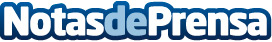 Educación pone en marcha un nuevo programa que acerca la ciencia a los estudiantes a través de humor y monólogosEl propósito del programa es promover las vocaciones científicasDatos de contacto:Nota de prensa publicada en: https://www.notasdeprensa.es/educacion-pone-en-marcha-un-nuevo-programa-que_1 Categorias: Murcia http://www.notasdeprensa.es